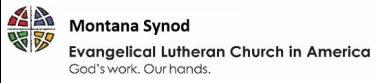 ESTATE AND GIFT PLANNING WORKSHOPSaturday, September 17, 201610:00 AM - 2:30 PMAmerican Lutheran Church5 Lewis AvenueBillings, MT 59101Over the course of our lives, we accumulate a lot of assets.  But what happens when we die?  You have probably heard the phrase, “You can’t take it with you!” But we can make sure that our life’s assets will be used in ways that witness to our Christian faith – by blessing the lives of those we love and also to bless ministries of the church and causes that we support.  Additionally, by examining our assets and learning about gift planning, we may also find it possible to make current gifts as well.To help people learn more about this, the Montana Synod is offering an Estate and Gift Planning Workshop.  Featured presenters will be:	Pastor George Karres - Director for Evangelical Mission, Montana Synod	Dr. Marsha Goetting - Professor and Extension Family Economics Specialist, Montana State University, Bozeman, Montana	Ms. Beth Adams - ELCA Foundation Gift PlannerThe cost is $10, which includes lunch.  To register, please email or call Pastor George Karres: gkarres@montanasynod.org Phone 406-453-1461 ESTATE AND GIFT PLANNING WORKSHOPSaturday, September 17, 201610:00 AM - 2:30 PMAmerican Lutheran Church5 Lewis AvenueBillings, MT 59101Over the course of our lives, we accumulate a lot of assets.  But what happens when we die?  You have probably heard the phrase, “You can’t take it with you!” But we can make sure that our life’s assets will be used in ways that witness to our Christian faith – by blessing the lives of those we love and also to bless ministries of the church and causes that we support.  Additionally, by examining our assets and learning about gift planning, we may also find it possible to make current gifts as well.To help people learn more about this, the Montana Synod is offering an Estate and Gift Planning Workshop.  Featured presenters will be:	Pastor George Karres - Director for Evangelical Mission, Montana Synod	Dr. Marsha Goetting - Professor and Extension Family Economics Specialist, Montana State University, Bozeman, Montana	Ms. Beth Adams - ELCA Foundation Gift PlannerThe cost is $10, which includes lunch.  To register, please email or call Pastor George Karres: gkarres@montanasynod.org Phone 406-453-1461 